Annexe 5 : Le bon de commande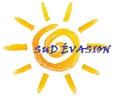 